2019年梅州市“圆梦计划”录取分数线及录取学员名单一、录取最低分数线：二、录取名单：高校专业层次最低分数（含加分政策）广州工商学院高中起点升专科169分广州工商学院专科起点升本科196分序 号姓  名性  别报读层次录取专业总分1吴友萍女专起本会计学3232沈  茵女专起本国际经济与贸易3023李军贤男专起本工商管理2744吴艳梅女专起本工商管理2625曾鹏辉男专起本食品质量与安全2526彭文威男专起本电子信息工程2517冯  玲女专起本人力资源管理2448吴育文男专起本财务管理2279黄雪茹女专起本人力资源管理22410丘丽珠女专起本人力资源管理22311李文欢女专起本食品质量与安全21612罗勇峰男专起本食品质量与安全21613杨柳珊女专起本人力资源管理21414温玉霞女专起本工商管理21315梁玉丽女专起本财务管理20916叶金玲女专起本工商管理20817温苑妮女专起本市场营销20718高裕芬女专起本财务管理20719曾月红女专起本食品质量与安全20520韦晓燕女专起本食品质量与安全20421蒲永华女专起本财务管理20122李明珠女专起本人力资源管理20023曾欢兰女专起本工商管理19924熊  宇女专起本人力资源管理19825钟  沁女专起本工商管理19726赖露宇女专起本财务管理19627彭燕珠女专起本财务管理19628汤文轩男专起本市场营销19629李有鲲男专起本工商管理19630钟颖豪男专起本市场营销17831范  情女高升专人力资源管理28632李秀春女高升专市场营销28333黄清华女高升专会计26034李晓玲女高升专金融管理25935廖桂芳女高升专电子商务25736张翠芬女高升专工商企业管理25037邓运新女高升专人力资源管理23938杨  璇女高升专市场营销23739陈思慧女高升专工商企业管理22940彭思琴女高升专会计22441欧  静女高升专会计22342李嘉欣女高升专工商企业管理22243何雯苑女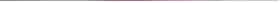 高升专人力资源管理21944徐  意男高升专电子商务21645饶小萍女高升专工商企业管理21546林美苑女高升专人力资源管理21447肖利明女高升专表演艺术20648谢  雁女高升专工商企业管理20549郭  裕女高升专人力资源管理20350曾利娟女高升专会计20351黄喜生男高升专工商企业管理20252林嘉男男高升专工商企业管理20253黄俊鑫男高升专金融管理20154黄泳霖男高升专工商企业管理20055黄丹萍女高升专会计19956张德裕男高升专电子商务19857李嘉乐男高升专应用电子技术19758彭兰兰女高升专人力资源管理19659张赛花女高升专应用电子技术19660廖  冰女高升专人力资源管理19561李幼玲女高升专会计19462钟艳梅女高升专人力资源管理19363罗丹萍女高升专人力资源管理19164林茂达男高升专计算机网络技术18865杨 荣男高升专计算机网络技术18666罗婷苑女高升专人力资源管理18667张燕燕女高升专人力资源管理18468刘  芬女高升专人力资源管理18369李玉莲女高升专会计18270林  燕女高升专会计18071王富震男高升专市场营销17972张梦君女高升专工商企业管理17973卢旱风女高升专会计17874古美龄女高升专会计17875谢柳琴女高升专工商企业管理17876黎嘉玲女高升专人力资源管理17877罗远晖女高升专人力资源管理17778张瑩荥女高升专工商企业管理17679何文杰男高升专工商企业管理17680黄辉燕女高升专物流管理17581刘东强男高升专工商企业管理17582吴欣柔女高升专工商企业管理17483余诗慧女高升专人力资源管理17384熊佳琳女高升专计算机网络技术17385钟志超男高升专人力资源管理17286林  萍女高升专人力资源管理17287何子明男高升专会计17288李勇焕男高升专金融管理17289何婉敏女高升专工商企业管理17290陈标兴男高升专工商企业管理17191钟柳红女高升专电子商务17192卢宏彬男高升专市场营销17193张龙晖男高升专物流管理17194谢艳玲女高升专工商企业管理17095黄佳欣女高升专工商企业管理17096曾舒琪女高升专电子商务16997李  柱女高升专工商企业管理16998张惠玲女高升专人力资源管理16999刘细红女高升专会计169100李佳标男高升专工商企业管理169